MANIGANDAN                                                                       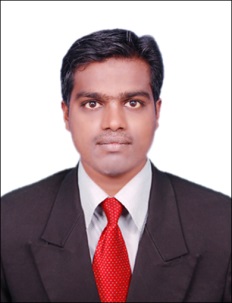 Abu Dhabi – U.A.EEmail: manigandan.370032@2freemail.com OBJECTIVE:                            To secure employment in a growth-oriented company, in a position that will be symbiotically beneficial to my employer and me.   EDUCATION:              BE- Aeronautical Engineering - 2012           Diploma in Mechanical Engineering -2009           XII from India in 2007           X from India in 2005            ASNT NDT Level 2(RT, UT, PT & MT)           PCN NDT Level 2 (UT – Plate & Pipe)PROFESSIONAL EXPERIENCE:-                                                                               Having 5 yrs. of Experience in Oil and Gas showdown Project & Construction sector as a NDT Engineer with Leading Organizations in UAE, QATAR, KUWAIT, VIETNAM & INDIA                            Approved by ADCO                            Approved by Petrofac                            Approved by Denholem  YamCompany: NDT Corrosion Control Service (January 2017 to till to date)                 1. Project            : EPC for Tie In works at South East- Package A                                 Client              : ADCO                                Designation    : NDT Engineer                                                             Duration         : From January 2017 To still working till date                 2. Project             : HP Flare mode CEM & I Works – ASAB                              Client               : Petrofac                             Designation     : NDT Engineer                                                               Duration          : From April 2017 To July 2017                             3.  Project             : Denholem Yam                              Client               : Hyundai                             Designation     : NDT Engineer                                                          Duration          : From June 2017 To December 2017Company:  Applus Velosi Certification Services – LLC   Project              : Slurry Bed Reactor            Client                : Oryx Energy Projects & Services LLC                   Designation      : NDT Engineer                                                       Duration           : From Feb 2016 To May 2016.   Company: NBTC Group (Naser Mohamed Al – baddah & Partnar For                      General ….               1.  Project             : Polyethylene Terephthalate (PET), Polypropylene (PP),                                                           Heavy Aromatics (HA)  & Ethylene Glycol  (EG).                             Client               : Equate Petrochemical Plant                              Designation     : NDT Engineer.                         Duration          : From Nov 2014 To Jan 2014                                                From April 2015 To June 2015  Company:   Sievert Group of Companies                   1.  Project             : Reactor, vessels & Piping                    Client               : Binh Son Refining and Petrochemical Company Limited …                    Designation     : Insitu Metallography Testing (Field Replica)                     Duration          : From June 2014 To August  2014   Company:   Vibrant NDT Services Pvt Ltd               1.  Project             : Coal To Ammonia (CTA)                    Client               : Bharath Coal Chemicals Ltd                                          Designation     : NDT Engineer & Metallography Testing                          Duration          : April 2013 to Dec 2013Project            : NLC,NPCC,Atomic Plant & Heavy water.Client              : National Thermal Power Corporation Designation    : NDT Engineer – UT,Insitu Metallography,ECT,PMI,FT & HT                      Duration          : From Jan 2013 To April 2013Project            : Automobile Sectors Client              : RanGroups, Tvs Groups, Royal Enfield, Hyundai, Regent                            Power Tech, Rrp Energy, Cater piller, Ashok Leyalnd,                           Automotive Axiles Jindal Steel & L & T.Designation    : NDT Engineer Duration         : From May 2012 To Jan 2013 Technical    Specialization:               ASNT LEVEL – II            -  Ultrasonic Test (UT)             -  Radiographic Test (RT)             -  Magnetic particle Test (MPT)                    -  Liquid Penetration Test (PT)          -  Eddy Current Testing (ECT)          -  Postive Material Identification (PMI)  PCN Level - II (No -328596)          -  Ultrasonic Testing (Plate & Pipe)Metal Power – Mumbai.                                 -Insitu Metallography Testing (Field Replica)Mechanical Lab Testing:                                 - Hardness (Rockwell, Vickers, Brinall (scale-A,B & C)                                - Izod & Charphy                                 - UTM (Tension & Compression)                                - Microstructure Analysis                                - Chemical Testing.   Area of Exposure:            Establishment pressure Vassals, Reactor, column, Saturators, Startup Heater,            Cooler, Piping & Pipeline             Review of P & ID’s, ISOMETRICS, and Alignment Sheets.             Preparation of Reports for respective activities.            Monitoring ASME, ASTM, ASM, CSWIP, NACE & API Codes.            Knowledge in Material Class             Familiar with UT,PMI,FT,Insitu Metallography,PT,MT, & ECT            Monitoring of various welding processes like SMAW, GMAW, and GTAW.      Computer Knowledge:                    Windows 95/98/2000/XP                    MS Word, MS Excel, PowerPoint          PERSONAL DETAILS:-   Nationality               : Indian  Date of Birth            : 09-05-1990 Sex                           : Male  Marital status           : Single Languages Known   : English – Tamil – Hindi – Malayalam. DECLARATION:-  I hereby declare that all the information given above are true and correct to the best of knowledge and belief.                                                                                                             MANIGANDAN